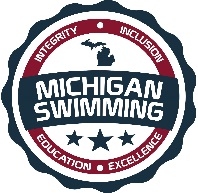 Integrity, Inclusion, Education, ExcellenceThe 2021 Boo Bash InvitationalHosted By: West Michigan SwimmersOct 22-24, 2021Sanction – This meet is sanctioned by Michigan Swimming, Inc. (MS), as a timed final meet on behalf of USA Swimming (USA-S), Sanction Number MI2122001.  MS or USA-S may revoke this sanction at any time in response to the COVID-19 pandemic.It is understood and agreed that USA Swimming shall be free and held harmless from any liabilities or claims for damages arising by reason of injuries, including exposure to or infected with COVID-19 which may result in illness, personal injury, permanent disability, and/or death, to anyone during the conduct of the event.It is further understood and agrees that Michigan Swimming, Inc. shall be free and held harmless from any liabilities or claims for damages arising by reason of injuries, including exposure to or infected with COVID-19 which may result in illness, personal injury, permanent disability, and/or death, to anyone during the conduct of the event.An inherent risk of exposure to COVID-19 exists in any public place where people are present. COVID-19 is an extremely contagious disease that can lead to severe illness and death. According to the Centers for Disease Control and Prevention, senior citizens and individuals with underlying medical conditions are especially vulnerable. USA Swimming, Inc., cannot prevent you (or your child(ren)) from becoming exposed to, contracting, or spreading COVID-19 while participating in USA Swimming sanctioned events. It is not possible to prevent against the presence of the disease. Therefore, if you choose to participate in a USA Swimming sanctioned event, you may be exposing yourself to and/or increasing your risk of contracting or spreading COVID-19. BY ATTENDING OR PARTICIPATING IN THIS COMPETITION, YOU VOLUNTARILY ASSUME ALL RISKS ASSOCIATED WITH EXPOSURE TO COVID-19 AND FOREVER RELEASE AND HOLD HARMLESS USA SWIMMING, MICHIGAN SWIMMING, AND Zeeland West High School AND EACH OF THEIR OFFICERS, DIRECTORS, AGENTS, EMPLOYEES OR OTHER REPRESENTATIVES FROM ANY LIABILITY OR CLAIMS INCLUDING FOR PERSONAL INJURIES, DEATH, DISEASE OR PROPERTY LOSSES, OR ANY OTHER LOSS, INCLUDING BUT NOT LIMITED TO CLAIMS OF NEGLIGENCE AND GIVE UP ANY CLAIMS YOU MAY HAVE TO SEEK DAMAGES, WHETHER KNOWN OR UNKNOWN, FORESEEN OR UNFORESEEN, IN CONNECTION WITH EXPOSURE, INFECTION, AND/OR SPREAD OF COVID-19 RELATED TO PARTICIPATION IN THIS COMPETITION.7 You acknowledge the contagious nature of COVID-19 and voluntarily assume the risk that your family, including child(ren), may be exposed to or infected by COVID-19 while on site at the pool or facility and that such exposure or infection may result in the personal injury, illness, permanent disability and death.  You understand that the risk of becoming exposed to or infected by COVID-19 at the pool or facility may result from the actions, omissions, or negligence of myself and others, including but not limited to employees, volunteers and program participants and their families. WMS will include the above information in meet announcements, heat sheets and posted around the pool facility.COVID-19 Procedures/Requirements All athletes, coaches, officials, clubs, spectators, and other individuals participating in this meet or seeking ingress into the facility in which this meet is conducted will abide by (1) all federal, state, and local laws, orders, administrative rules, and guidelines; (2) all protocols outlined in the COVID-19 LSC Supplemental Sanction Requirements documents for this meet; and (3) all COVID-19 preparedness plans for the relevant facility. Failure to maintain strict compliance with all COVID-19 procedures and protocols will result in disciplinary action by the Michigan Swimming, Inc. Board of Directors, including, but not limited to, fines, suspension of certain membership privileges, or referral to the USA Swimming National Board of Review with a recommendation to terminate a member’s membership in Michigan Swimming and USA Swimming.Minor Athlete Abuse Prevention Policy AcknowledgementAll applicable adults participating in or associated with this meet acknowledge that they are subject to the provisions of the USA Swimming Minor Athlete Abuse Prevention Policy (“MAAPP”), and that they understand that compliance with the MAAPP policy is a condition of participation in the conduct of this competition.  Location		Zeeland Natatorium		Zeeland West High School		3390 100th Ave		Zeeland, MI 49464TimesFriday PM, Saturday and Sunday		Friday PM (Distance) Warm up 5PM, Events begin 6PM		Saturday/Sunday AM (10 & Under) Warm up 8AM, Events begin 9AM		Saturday/Sunday PM (11 & Over) Warm up will start at the conclusion 		of the morning session but not before 11AM, Events begin one (1) hour		after the start of warm up but not before 12 Noon. FacilitiesThe Zeeland Natatorium is a 10-lane pool with a supervised warm-up and warm down area available. Depth at start is 8 feet and 9-1/2 feet at turn. Permanent starting blocks and non-turbulent lane markers will be used. Colorado timing with a 10-lane display will be used.  There is ample balcony seating for spectators. Lockers are available (provide your own lock).  Public phones will not be available.Course CertificationThe competition course has not been certified in accordance with 104.2.2C(4)Meet FormatAll sessions are timed finals.  This is an age group meet.  The swimmers are grouped by age and gender for results; 8 & under, 9 & 10, 11 & 12, 13 & over and Open.Eligibility All athletes and clubs registered with Michigan Swimming or another USA Swimming LSC are eligible to participate in this meet.Entry Procedures Entries may be submitted to the Administrative Official as of September 24th, 2021 at 12:00 PM. The Administrative Official must receive all entries no later than October 15th, 2021 at 11:59 PM. Entries must include correct swimmer name (as registered with USA/MS Swimming), age and USA number. All individual entries should be submitted via electronic mail at the e-mail address listed in the last section of this meet information packet.Entry Acceptance and ProcessingEntries will be accepted and processed on a first come, first served basis in the order in which they are received after the entry open date listed above. Individual Entry LimitsA swimmer may enter a maximum of two (2) individual event and one (1) relay event on Friday.  On Saturday and Sunday, a swimmer may enter a maximum of four (4) individual events and two (2) relay events each day.  Entry Fees$5.00 per individual event and $12.00 for relays.  Make checks payable to: West Michigan Swimmers.Surcharges A $1.00 per athlete Michigan Swimming athlete surcharge applies.Paper EntriesMS rules regarding non-electronic entries apply.  $6.00 per individual event and $13.00 for relays.  There is $1.00 additional charge per event paid if the entry is not submitted in Hy-Tek format. Any surcharges detailed in the previous section also apply to paper entries.  Paper entries may be submitted to the Administrative Official on a spreadsheet of your choice however, the paper entry must be logically formatted and must contain all pertinent information to allow the Administrative Official to easily enter the swimmer(s) in the correct events with correct seed times. RefundsOnce a team or individual entry has been received and processed by the Administrative Official there are no refunds in full or in part unless the “over qualification exception” applies (see MS Rules).Entry PaperworkYour club’s Entry, Entry Summary Sheet, Release/Waiver, Certification of Entered Athletes and Check should be sent via U.S. mail or nationally recognized overnight courier to:West Michigan Swimmers3390 100th AveZeeland, MI 49464616-748-3101Check In Check-in will be required and will be located in the hallway outside the pool locker rooms.  Check-in will be available 30 minutes prior to the start of each session’s warm-up start time. Failure to check in will cause the swimmer to be scratched from all events in that session. Check in will close 15 minutes after the start of warm up for each session.Marshaling Swimmers will be responsible for reporting to the marshaling area when their event is called.Seeding Seeding will be done after check in closes.  Swimmers who fail to check in for an event will be scratched from that event.  All events, except distance events, are timed finals and will be seeded slowest to fastest.  The 500 & 1000 free, and 400 IM will be seeded fastest to slowest with alternating genders – women/men.Deck Entries Deck entries will be allowed and will be conducted in accordance with current Michigan Swimming, Inc. rules & procedures, including all Michigan Swimming, Inc. COVID-specific sanctioning or approval policies. All deck entries must be received by the office 15 minutes after warmups begin for the session the athlete is deck entering.  Deck Entries count toward daily total entries for athletes.  The deck entry fee is $7.00 for individual and $13.00 for relays.   If an athlete is not currently registered with Michigan Swimming or another USA Swimming LSC, the athlete must deck register for a $164.00 fee before being entered into the meet. Meet Programs/AdmissionsThe admission fee is $5.00 per person per day.  Children 10 and under may enter free.  Session heat sheets will be available for $2.00 after the meet is seeded.  Any or all groups may be charged less at the discretion of the West Michigan Swimmers.ScoringTeam Scoring will be kept as follows:Individuals: 10, 9, 8, 7, 6, 5, 4, 3, 2, 1 for top 10 places in each age group and gender.Relays (A relay only): 20, 18, 16, 14, 12, 10, 8, 6, 4, 2 for top 10 places in each age group and gender.AwardsEach team’s representative should pick up all awards at the end of the meet.  No awards will be mailed.  Awards will be given for places 1st through 8th for 8 & under and 9-10 age groups, individual events only.  No awards will be given for 11-12, open, 13 & over, or relay events.  Heat winner awards will be given to swimmers in the morning session on Saturday and Sunday.ResultsComplete Official meet results will be posted on the Michigan Swimming Website at http://www.miswim.org/. Unofficial results will also be available on flash drive (HY- Team Manager result file) upon request. Teams must provide their own flash drive.ConcessionsFood and beverages will be available in the concession stand. No food or beverage will be allowed on the deck of the pool, in the locker rooms or in the spectator areas. A hospitality area will be available for coaches and officials.Lost and FoundArticles may be turned in/picked up at the pool office. Articles not picked up by the end of the meet will be retained by the Meet Director or a representative for at least 14 days (any longer period shall be in the sole discretion of the Meet Director).Swimming SafetyMichigan Swimming warm up rules will be followed. To protect all swimmers during warm-ups, swimmers are required to enter the pool feet first at all times except when sprint lanes have been designated. No jumping or diving. The same rules will apply with respect to the warm-down pool and diving well. Penalties for violating these rules will be in the sole discretion of the Meet Referee which may include ejection from the meet.Racing Start CertificationAny swimmer entered in the meet must be certified by a USA Swimming member-coach as being proficient in performing a racing start or must start each race from within the water without the use of the backstroke ledge.  When unaccompanied by a member-coach, it is the responsibility of the swimmer or the swimmer’s legal guardian to ensure compliance with this requirement.Deck Personnel/Locker Rooms/CredentialingOnly registered and current coaches, athletes, officials and meet personnel are allowed on the deck or in locker rooms. Access to the pool deck may only be granted to any other individual in the event of emergency through approval by the Meet Director or the Meet Referee.  The Michigan Swimming Board of Directors, Officials Chairs of MS, and the Michigan Swimming Office staff are authorized deck personnel at all MS meets.  Personal assistants/helpers of athletes with a disability shall be permitted when requested by an athlete with a disability or a coach of an athlete with a disability.Lists of registered coaches, certified officials and meet personnel will be placed outside the hallway to the pool deck.  Meet personnel will check the list of approved individuals and issue a credential to be displayed at all times during the meet.  This credential will include the host team logo, name as well as the function of the individual being granted access to the pool deck (Coach, Official, Timer, or Meet Personnel).  In order to obtain a credential, Coaches and Officials must be current in all certifications through the final date of the meet. Meet personnel must return the credential at the conclusion of working each day and be reissued a credential daily.All access points to the pool deck and locker rooms will either be secured or staffed by a meet worker checking credentials throughout the duration of the meet.Swimmers with DisabilitiesAll swimmers are encouraged to participate. If any of your swimmers have special needs or requests, please indicate them on the entry form and with the Clerk of Course and/or the Meet Referee during warm ups.First AidSupplies will be kept in the lifeguard office.Facility Items(A)	No smoking is allowed in the building or on the grounds of any facility listed above.(B)	Pursuant to applicable Michigan law, no glass will be allowed on the deck of the pool or in the locker rooms.(C)	No bare feet allowed outside of the pool area. Swimmers need to have shoes to go into the hallway to awards or concessions.(D)   	 An Emergency Action Plan has been submitted by the Host Club to the Safety Chair and the Program Operations Chair of Michigan Swimming prior to sanction of this meet and is available for review and inspection at the pool office.	(E)	To comply with USA Swimming privacy and security policy, the use of audio or visual recording devices, including a cell phone, is not permitted in changing areas, rest rooms or locker rooms.(F)	Deck changing, in whole or in part, into or out of a swimsuit when wearing just one 		suit in an area other than a permanent or temporary locker room, bathroom, 		changing room or other space designated for changing purposes is prohibited.(G)	Operation of a drone, or any other flying apparatus, is prohibited over the venue 	(pools, athlete/coach areas, spectator areas and open ceiling locker rooms) any 	time athletes, coaches, officials and/or spectators are present.General Information and Errors/OmissionsAny errors or omissions in the program will be documented and signed by the Meet Referee and available for review at the Clerk of Course for Coaches review.  Information will also be covered at the Coaches’ Meeting.Meet PersonnelThe 2018 Boo Bash InvitationalSanction #MI2122001FridayWarm up 5 p.m. - Check in closes 5:15 – Events start 6 p.m.Saturday,  Morning SessionWarm up 8 a.m. - Check in closes 8:15 a.m. – Start 9 a.m.Saturday, Afternoon SessionWarm up: Will start at the conclusion of the morning session but not before 11:00 a.m.Check in closes: 15 min after Warm Up startsEvents begin 1 hour after the start of warm up but not before 12:00 p.m.Sunday, Morning Session Warm up 8 a.m. - Check in closes 8:15 a.m. – Start 9 a.m.Sunday, Afternoon SessionWarm up: Will start at the conclusion of the morning session but not before 11:00 a.m.Check in closes: 15 min after Warm Up startsEvents begin 1 hour after the start of warm up but not before 12:00 p.m.CERTIFICATION OF REGISTRATION STATUS OF ALL ENTERED ATHLETESRELEASE  WAIVER2021 Boo Bash MeetSanction Number: MI2122001Enclosed is a total of $__________ covering fees for all the above entries.  In consideration of acceptance of this entry I/We hereby, for ourselves, our heirs, administrators, and assigns, waive and release any and all claims against WMS, Zeeland West High School, Michigan Swimming, Inc., and United States Swimming, Inc. for injuries and expenses incurred by Me/Us at or traveling to this swim meet.>>>>>>>>>>>>>>>>>>>>>>>>>>>>>>>>>>>>>>>>>>>>>>>>>>>>>>>>>In granting the sanction it is understood and agreed that USA Swimming and Michigan Swimming, Inc. shall be free from any liabilities or claims for damages arising by reason of injuries to anyone during the conduct of this event.Michigan Swimming Clubs must register and pay for the registration of all athletes that are contained in the electronic Entry File or any paper entries that are submitted to the Meet Host with the Office of Michigan Swimming prior to submitting the meet entry to the meet host.  Clubs from other LSCs must register and pay for the registration of their athletes with their respective LSC Membership Coordinator.A penalty fee of $100.00 per unregistered athlete will be levied against any Club found to have entered an athlete in a meet without first registering the athlete and paying for that registration with the Office of Michigan Swimming or respective LSC Membership Coordinator.Submitting a meet entry without the athlete being registered and that registration paid for beforehand may also subject the Club to appropriate Board of Review sanctions.The authority for these actions is: UNITED STATES SWIMMING RULES  REGULATIONS 302.4 FALSE REGISTRATION – A host LSC may impose a fine of up to $100.00 per event against a member Coach or a member Club submitting a meet entry which indicates a swimmer is registered with USA Swimming when that swimmer or the listed Club is not properly registered.  The host LSC will be entitled to any fines imposed.>>>>>>>>>>>>>>>>>>>>>>>>>>>>>>>>>>>>>>>>>>>>>>>>>>>>>>>>>I certify that all athletes submitted with this meet entry are currently registered members of USA Swimming and that I am authorized by my Club to make this representation in my listed capacity.Meet Director:  Dana Durham  /  westmiswimmers@gmail.com Meet Referee – Jon Smitley - smitleyswim@gmail.comSafety Marshal: Sara StevensAdministrative Official: Adam Forbes / forbesajswim@gmail.comGIRLSAGEDESCRIPTIONAGEBOYS112 & Under200 IM12 & Under23Open400 IMOpen4512 & Under500 Free12 & Under67Open1000 FreeOpen8912 & UnderMixed 400 Fr Relay12 & Under910OpenMixed 800 Fr RelayOpen10GIRLSAGEDESCRIPTIONAGEBOYS1110 & Under100 Free10 & Under12138 & Under25 Free8 & Under141510 & Under50 Back10 & Under161710 & Under100 Fly10 & Under18198 & Under25 Fly8 & Under202110 & Under50 Breast10 & Under22238 & Under25 Back8 & Under242510 & Under100 IM10 & Under262710 & U200 Med Relay10 & Under28GIRLSAGEDESCRIPTIONAGEBOYS2911 & Over200 Med Relay11 & Over303111 & Over500 Free11 & Over323311 & Over50 Back11 & Over343511 & Over200 Breast11 & Over363711 & Over100 IM11 & Over383911 & Over50 Breast11 & Over404111 & Over50 Free11 & Over424311 & Over100 Fly11 & Over444511 & Over200 Back11 & Over464711 & Over400 Free Relay11 & Over48GIRLSAGEDESCRIPTIONAGEBOYS4910 & Under100 Back10 & Under50518 & Under25 Back8 & Under525310 & Under50 Free10 & Under545510 & Under100 Breast10 & Under56578 & Under 25 Breast8 & Under585910 & Under50 Fly10 & Under60618 & Under25 Free8 & Under626310 & Under200 Free10 & Under646510 & Under200 Free Relay10 & Under66GIRLSAGEDESCRIPTIONAGEBOYS6711 & Over200 Free Relay11 & Over686911 & Over200 Free11 & Over707111 & Over50 Fly11 & Over727311 & Over100 Back11 & Over747511 & Over200 IM11 & Over767711 & Over100 Breast11 & Over787911 & Over100 Free11 & Over808111 & Over200 Fly11 & Over828311 & Over400 Med Relay11 & Over84Signature:Position:Street Address:  City, State Zip:Club Email:Phone:Coach Name:Club Name:Coach Email:Club Code: